Autumn Newsletter 2019-20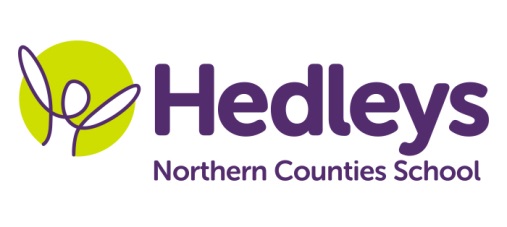 Bamburgh ClassDear Parents and Carers,Welcome back, we hope you have enjoyed the summer break. It’s been lovely to see the students back into school and we look forward to engaging them in the post 16 curriculum!Our class team consists of a team of wonderful support staff, Ashleigh Sinclair as class teacher, Ailsa Patterson as higher level teaching assistant, Doug Mcquillin as Occupational therapist and Carra-lynn Lindsay as speech and language therapist.  Throughout the post 16 curriculum we will focus on the following areas of learning:Preparation for adulthood, which will include individualised work related learning and enterprise programmes.Individualised life skills and independence programmes.Community and social interaction, with many opportunities to visit different places in the community including local cafes, leisure centres and work related learning taster sessions.Functional skills including English, numeracy and ICT.Accreditation; this year we are continuing to use ASDAN for our formal accreditation. This will include a mixture of ‘Towards Independence’ modules and ‘Life Skills challenge’.In speech and language therapy sessions with Carralynn, students will work on their individualised programmes with their preferred method of communication (BSL, PECS, Voca’s, verbal language, shape coding). This will take place throughout group sessions, such as lego therapy and also on a 1:1 basis.  In occupational therapy sessions Doug will continue to support students on their life skills, independence and behaviour for learning within everyday contexts. Doug will be working on therapy throughout the curriculum, such as in food technology as well as on a 1:1 basis. Both speech and language therapy and occupational therapy will continue to be provided on a needs led basis for each student, which will be reviewed as appropriate throughout the year. Students will participate in weekly hiking, swimming and community sports sessions so if possible could you please provide appropriate equipment such as a towel, swim wear, hiking boots or similair and water proofs. We can keep these items safe in school or send them home if that is preferred.Please do not hesitate to get in contact if you have any questions or wish to discuss anything further!Best wishes,Ashleigh and the team in Bamburgh ClassClass teacherOTSALTPhysioAshleigh Sinclaira.sinclair@percyhedley.org.ukDoug McQuillind.mcquillin@percyhedley.org.ukCarra-Lynn Lindseyc.lindsay@percyhedley.org.ukNHS team on referral